INDICAÇÃO Nº 5092/2018Sugere ao Poder Executivo Municipal que realize força tarefa para poda de diversas árvores em área pública, em torno da escola E.E. Dirceu Dias Carneiro, Rua Guaianazes e Rua Eduardo Camargo no bairro Jardim Santa Rita de Cassia.Excelentíssimo Senhor Prefeito Municipal, Nos termos do Art. 108 do Regimento Interno desta Casa de Leis, dirijo-me a Vossa Excelência para sugerir ao setor competente que realize força tarefa para poda de diversas árvores em área pública, em torno da escola E.E. Dirceu Dias Carneiro, Rua Guaianazes e Rua Eduardo Camargo no bairro Jardim Santa Rita de Cássia, neste município. Justificativa:Fomos procurados por moradores do bairro Jardim Santa Rita de Cássia, solicitando essa providencia, devido no local estar instalado a E.E. Dirceu Dias Carneiro, como as copas das árvores estão bastante cheias, acabam impedindo que as crianças transitem pelas calçadas, fazendo com que as crianças e pedestres transitem pela rua, correndo o risco que ocasionar graves acidentes. Tal solicitação já foi objeto de protocolo junto a Prefeitura Municipal sob o nº 2018/027712 de 06/09/2018.Plenário “Dr. Tancredo Neves”, em 07 de novembro de 2.018.JESUS VENDEDOR-Vereador / Vice Presidente-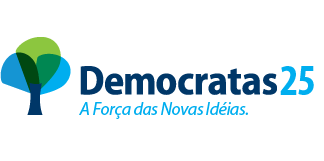 